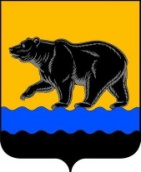 АДМИНИСТРАЦИЯ ГОРОДА НЕФТЕЮГАНСКАПОСТАНОВЛЕНИЕ             г.НефтеюганскО внесении изменений в постановление администрации города Нефтеюганска от 15.11.2018 № 596-п «Об утверждении муниципальной программы города Нефтеюганска «Профилактика правонарушений в сфере общественного порядка, профилактика незаконного оборота и потребления наркотических средств и психотропных веществ в городе Нефтеюганске»В соответствии с постановлением Правительства Ханты-Мансийского автономного округа – Югры от 05.10.2018 № 348-п «О государственной программе Ханты-Мансийского автономного округа – Югры «Профилактика правонарушений и обеспечение отдельных прав граждан», постановлением администрации города Нефтеюганска от 18.04.2019 № 77-нп «О модельной муниципальной программе города Нефтеюганска, порядке принятия решения                о разработке муниципальных программ города Нефтеюганска, их формирования, утверждения и реализации» администрация города Нефтеюганска постановляет:1.Внести изменения в постановление администрации города Нефтеюганска от 15.11.2018 № 596-п «Об утверждении муниципальной программы города Нефтеюганска «Профилактика правонарушений в сфере общественного  порядка, профёёёёёёёёёёёилактика незаконного оборота и потребления наркотических  средств  и  психотропных  веществ  в   городе   Нефтеюганске» (с изменениями, внесенными постановлениями администрации города от 19.03.2019 № 114-п, от 09.04.2019 № 154-п, от 20.05.2019 № 252-п, от 06.06.2019 № 395-п,     от    27.08.2019   № 810-п,   от 11.10.2019   № 1087-п,  от 05.11.2019 № 1213-п, от 15.05.2020 № 740-п, от 20.10.2020 № 1797-п, от 17.11.2020                   № 1993-п, от 24.12.2020 № 2272-п, от 02.03.2021 № 262-п, от 31.03.2021 № 430-п) (далее - муниципальная программа), а именно:1.1.В паспорте муниципальной программы «Профилактика правонарушений в сфере общественного порядка, профилактика незаконного оборота и потребления наркотических средств и психотропных веществ в городе Нефтеюганске»:1.1.1.Строку «Параметры финансового обеспечения муниципальной программы» изложить в следующей редакции:«».1.1.2.Таблицы 1, 2, 4 изложить согласно приложениям 1, 2, 3 к настоящему постановлению. 2.Департаменту по делам администрации города (Прокопович П.А.) разместить постановление на официальном сайте органов местного самоуправления города Нефтеюганска в сети Интернет.Глава города Нефтеюганска               				           С.Ю.Дегтярев7Приложение 1к постановлениюадминистрации города 								    от 26.05.2021 № 777-п                                            Таблица 1Целевые показатели муниципальной программы «Профилактика правонарушений в сфере общественного порядка, профилактика незаконного оборота и потребления наркотических средств и психотропных веществв городе Нефтеюганске»	Приложение 2к постановлениюадминистрации города                                                                            от 26.05.2021 № 777-п  	Таблица 2Перечень основных мероприятий муниципальной программы «Профилактика правонарушений в сфере общественного порядка, профилактика незаконного оборота и потребления наркотических средств и психотропных веществв городе Нефтеюганске»	Приложение 3к постановлениюадминистрации города                                                                            от 26.05.2021 № 777-п                                            Таблица 4Характеристика основных мероприятий муниципальной программы, их связь с целевыми показателями26.05.2021№ 777-пПараметры финансового обеспечения муниципальной программыОбщий объём финансирования на 2019-2025 годы и на период до 2030 года составляет 42 783,842 тыс. рублей.Бюджет автономного округа – 482,000 тыс. рублей, из них: 2019 год –  96,400 тыс. рублей;2020 год –  96,400 тыс. рублей;2021 год –  96,400 тыс. рублей;2022 год –  96,400 тыс. рублей;2023 год –  96,400 тыс. рублей;2024 год –  0 тыс. рублей;2025 год –  0 тыс. рублей;2026 год - 2030 год –  0 тыс. рублейБюджет города Нефтеюганска – 42 301,842 тыс. рублей, из них:2019 год –  8 301,523 тыс. рублей;2020 год –  3 254,593 тыс. рублей;2021 год –  3 138,663 тыс. рублей;2022 год –  3 138,663 тыс. рублей;2023 год –  3 092,400 тыс. рублей;2024 год –  3 051,000 тыс. рублей;2025 год –  3 070,000 тыс. рублей;2026 год - 2030 год –  15 255,000 тыс. рублей№показателяНаименование целевых показателейБазовый показатель на начало реализации муници-пальной программы Значения показателя по годамЗначения показателя по годамЗначения показателя по годамЗначения показателя по годамЗначения показателя по годамЗначения показателя по годамЗначения показателя по годамЗначения показателя по годамЦелевое значение показателя на момент окончания действия муниципаль-ной программы№показателяНаименование целевых показателейБазовый показатель на начало реализации муници-пальной программы 2019202020212022202320242025период с 2026 по 2030Целевое значение показателя на момент окончания действия муниципаль-ной программы1.Уровень преступности (число зарегистрированных преступлений на 100 тыс. человек населения), (ед.)1061,710491039102910191010100510009809802.Доля административных правонарушений, посягающих на общественный порядок и общественную безопасность, выявленных с участием народных дружинников (глава 20 КоАП РФ), в общем количестве таких правонарушений, (%)5,45,65,866,26,46,66,87,87,83.Общая распространённость наркомании на 100 тыс. человек (ед.)299298,5298297,5297296,5296295,52932934.Доля молодежи (в возрасте от 14 до 30 лет), вовлеченной в реализацию проектов по профилактике наркомании, в общей численности молодежи, (%). (27819)23,223,224,326,827,327,427,928,430,930,95.Доля преступлений, совершенных несовершеннолетними в общем количестве зарегистрированных преступлений, (%)на 9 мес. 2020 года1,3**1,31,31,31,31,31,21,2Номер осн. мероприятияОсновные мероприятия муниципальной программы (связь мероприятий с показателями муниципальной программы)Ответственный исполнитель/соисполнительИсточники финансированияФинансовые затраты на реализацию, (тыс. рублей)Финансовые затраты на реализацию, (тыс. рублей)Финансовые затраты на реализацию, (тыс. рублей)Финансовые затраты на реализацию, (тыс. рублей)Финансовые затраты на реализацию, (тыс. рублей)Финансовые затраты на реализацию, (тыс. рублей)Финансовые затраты на реализацию, (тыс. рублей)Финансовые затраты на реализацию, (тыс. рублей)Финансовые затраты на реализацию, (тыс. рублей)Номер осн. мероприятияОсновные мероприятия муниципальной программы (связь мероприятий с показателями муниципальной программы)Ответственный исполнитель/соисполнительИсточники финансированиявсегов том числев том числев том числев том числев том числев том числев том числев том числеНомер осн. мероприятияОсновные мероприятия муниципальной программы (связь мероприятий с показателями муниципальной программы)Ответственный исполнитель/соисполнительИсточники финансированиявсего2019год2020год2021год2022 год2023год2024год2025год2026 - 2030год12345678910111213Подпрограмма 1.Профилактика правонарушенийПодпрограмма 1.Профилактика правонарушенийПодпрограмма 1.Профилактика правонарушенийПодпрограмма 1.Профилактика правонарушенийПодпрограмма 1.Профилактика правонарушенийПодпрограмма 1.Профилактика правонарушенийПодпрограмма 1.Профилактика правонарушенийПодпрограмма 1.Профилактика правонарушенийПодпрограмма 1.Профилактика правонарушенийПодпрограмма 1.Профилактика правонарушенийПодпрограмма 1.Профилактика правонарушенийПодпрограмма 1.Профилактика правонарушенийПодпрограмма 1.Профилактика правонарушений1.1.Создание условий для деятельности народных дружин(1,2)администрация города(департамент по делам администрации)всего689,000137,800137,800137,800137,800137,8000001.1.Создание условий для деятельности народных дружин(1,2)администрация города(департамент по делам администрации)федеральный бюджет 0000000001.1.Создание условий для деятельности народных дружин(1,2)администрация города(департамент по делам администрации)бюджет автономного округа482,00096,40096,40096,40096,40096,4000001.1.Создание условий для деятельности народных дружин(1,2)администрация города(департамент по делам администрации)местный бюджет207,00041,40041,40041,40041,40041,4000001.1.Создание условий для деятельности народных дружин(1,2)администрация города(департамент по делам администрации)иные внебюджетные источники000000000 1.2..Обеспечение функционирования и развития систем видеонаблюдения в сфере общественного порядка, приобретение, размещение систем контроля управления доступом, противотаранных устройств, шлагбаумов, информационных стендов в местах массового пребывания граждан, в наиболее криминогенных общественных местах и на улицах города (1)департамент  жилищно-коммунального хозяйства администрации городавсего36 592,0033 051,0003 051,0003 031,0033 051,0003 051,0003 051,0003 051,00015 255,000 1.2..Обеспечение функционирования и развития систем видеонаблюдения в сфере общественного порядка, приобретение, размещение систем контроля управления доступом, противотаранных устройств, шлагбаумов, информационных стендов в местах массового пребывания граждан, в наиболее криминогенных общественных местах и на улицах города (1)департамент  жилищно-коммунального хозяйства администрации городафедеральный бюджет000000000 1.2..Обеспечение функционирования и развития систем видеонаблюдения в сфере общественного порядка, приобретение, размещение систем контроля управления доступом, противотаранных устройств, шлагбаумов, информационных стендов в местах массового пребывания граждан, в наиболее криминогенных общественных местах и на улицах города (1)департамент  жилищно-коммунального хозяйства администрации городабюджет автономного округа000000000 1.2..Обеспечение функционирования и развития систем видеонаблюдения в сфере общественного порядка, приобретение, размещение систем контроля управления доступом, противотаранных устройств, шлагбаумов, информационных стендов в местах массового пребывания граждан, в наиболее криминогенных общественных местах и на улицах города (1)департамент  жилищно-коммунального хозяйства администрации городаместный бюджет36 592,0033 051,0003 051,0003 031,0033 051,0003 051,0003 051,0003 051,00015 255,000 1.2..Обеспечение функционирования и развития систем видеонаблюдения в сфере общественного порядка, приобретение, размещение систем контроля управления доступом, противотаранных устройств, шлагбаумов, информационных стендов в местах массового пребывания граждан, в наиболее криминогенных общественных местах и на улицах города (1)департамент  жилищно-коммунального хозяйства администрации городаиные внебюджетные источники000000000 1.2..Обеспечение функционирования и развития систем видеонаблюдения в сфере общественного порядка, приобретение, размещение систем контроля управления доступом, противотаранных устройств, шлагбаумов, информационных стендов в местах массового пребывания граждан, в наиболее криминогенных общественных местах и на улицах города (1)департамент образования и молодежной политики администрации городавсего5 209,1235 209,1230000000 1.2..Обеспечение функционирования и развития систем видеонаблюдения в сфере общественного порядка, приобретение, размещение систем контроля управления доступом, противотаранных устройств, шлагбаумов, информационных стендов в местах массового пребывания граждан, в наиболее криминогенных общественных местах и на улицах города (1)департамент образования и молодежной политики администрации городафедеральный бюджет000000000 1.2..Обеспечение функционирования и развития систем видеонаблюдения в сфере общественного порядка, приобретение, размещение систем контроля управления доступом, противотаранных устройств, шлагбаумов, информационных стендов в местах массового пребывания граждан, в наиболее криминогенных общественных местах и на улицах города (1)департамент образования и молодежной политики администрации городабюджет автономного округа000000000 1.2..Обеспечение функционирования и развития систем видеонаблюдения в сфере общественного порядка, приобретение, размещение систем контроля управления доступом, противотаранных устройств, шлагбаумов, информационных стендов в местах массового пребывания граждан, в наиболее криминогенных общественных местах и на улицах города (1)департамент образования и молодежной политики администрации городаместный бюджет5 209,1235 209,1230000000 1.2..Обеспечение функционирования и развития систем видеонаблюдения в сфере общественного порядка, приобретение, размещение систем контроля управления доступом, противотаранных устройств, шлагбаумов, информационных стендов в местах массового пребывания граждан, в наиболее криминогенных общественных местах и на улицах города (1)департамент образования и молодежной политики администрации городаиные внебюджетные источники0000000001.3.Информирование граждан о безопасности личного имущества (изготовление и тиражирование печатной продукции: памяток, буклетов, плакатов, листовок, баннеров) (1)администрация города (департамент по делам администрации)всего19,9970019,997000001.3.Информирование граждан о безопасности личного имущества (изготовление и тиражирование печатной продукции: памяток, буклетов, плакатов, листовок, баннеров) (1)администрация города (департамент по делам администрации)федеральный бюджет0000000001.3.Информирование граждан о безопасности личного имущества (изготовление и тиражирование печатной продукции: памяток, буклетов, плакатов, листовок, баннеров) (1)администрация города (департамент по делам администрации)бюджет автономного округа0000000001.3.Информирование граждан о безопасности личного имущества (изготовление и тиражирование печатной продукции: памяток, буклетов, плакатов, листовок, баннеров) (1)администрация города (департамент по делам администрации)местный бюджет19,9970019,997000001.3.Информирование граждан о безопасности личного имущества (изготовление и тиражирование печатной продукции: памяток, буклетов, плакатов, листовок, баннеров) (1)администрация города (департамент по делам администрации)иные внебюджетные источники0000000001.4.Профилактика  пропаганды и распространения криминальной идеологии среди несовершеннолетних, создания детских и молодежных сообществ на основе криминальной субкультуры, в том числе посредством использования информационных ресурсов сети Интернет (5)департамент образования и молодежной политики администрации городавсего0000000001.4.Профилактика  пропаганды и распространения криминальной идеологии среди несовершеннолетних, создания детских и молодежных сообществ на основе криминальной субкультуры, в том числе посредством использования информационных ресурсов сети Интернет (5)департамент образования и молодежной политики администрации городафедеральный бюджет0000000001.4.Профилактика  пропаганды и распространения криминальной идеологии среди несовершеннолетних, создания детских и молодежных сообществ на основе криминальной субкультуры, в том числе посредством использования информационных ресурсов сети Интернет (5)департамент образования и молодежной политики администрации городабюджет автономного округа0000000001.4.Профилактика  пропаганды и распространения криминальной идеологии среди несовершеннолетних, создания детских и молодежных сообществ на основе криминальной субкультуры, в том числе посредством использования информационных ресурсов сети Интернет (5)департамент образования и молодежной политики администрации городаместный бюджет0000000001.4.Профилактика  пропаганды и распространения криминальной идеологии среди несовершеннолетних, создания детских и молодежных сообществ на основе криминальной субкультуры, в том числе посредством использования информационных ресурсов сети Интернет (5)департамент образования и молодежной политики администрации городаиные внебюджетные источники0000000001.5.Оказание несовершеннолетним и членам их семей, находящимся в социально-опасном положении, необходимой помощи, в том числе в трудовом и бытовом устройстве (5)департамент образования и молодежной политики администрации городавсего0000000001.5.Оказание несовершеннолетним и членам их семей, находящимся в социально-опасном положении, необходимой помощи, в том числе в трудовом и бытовом устройстве (5)департамент образования и молодежной политики администрации городафедеральный бюджет0000000001.5.Оказание несовершеннолетним и членам их семей, находящимся в социально-опасном положении, необходимой помощи, в том числе в трудовом и бытовом устройстве (5)департамент образования и молодежной политики администрации городабюджет автономного округа0000000001.5.Оказание несовершеннолетним и членам их семей, находящимся в социально-опасном положении, необходимой помощи, в том числе в трудовом и бытовом устройстве (5)департамент образования и молодежной политики администрации городаместный бюджет0000000001.5.Оказание несовершеннолетним и членам их семей, находящимся в социально-опасном положении, необходимой помощи, в том числе в трудовом и бытовом устройстве (5)департамент образования и молодежной политики администрации городаиные внебюджетные источники0000000001.5.Оказание несовершеннолетним и членам их семей, находящимся в социально-опасном положении, необходимой помощи, в том числе в трудовом и бытовом устройстве (5)администрация города(отдел по организации деятельности комиссии по делам несовершеннолетних и защите их прав администрации города)всего0000000001.5.Оказание несовершеннолетним и членам их семей, находящимся в социально-опасном положении, необходимой помощи, в том числе в трудовом и бытовом устройстве (5)администрация города(отдел по организации деятельности комиссии по делам несовершеннолетних и защите их прав администрации города)федеральный бюджет0000000001.5.Оказание несовершеннолетним и членам их семей, находящимся в социально-опасном положении, необходимой помощи, в том числе в трудовом и бытовом устройстве (5)администрация города(отдел по организации деятельности комиссии по делам несовершеннолетних и защите их прав администрации города)бюджет автономного округа0000000001.5.Оказание несовершеннолетним и членам их семей, находящимся в социально-опасном положении, необходимой помощи, в том числе в трудовом и бытовом устройстве (5)администрация города(отдел по организации деятельности комиссии по делам несовершеннолетних и защите их прав администрации города)местный бюджет0000000001.5.Оказание несовершеннолетним и членам их семей, находящимся в социально-опасном положении, необходимой помощи, в том числе в трудовом и бытовом устройстве (5)администрация города(отдел по организации деятельности комиссии по делам несовершеннолетних и защите их прав администрации города)иные внебюджетные источники0000000001.6.Оказание социально – психологической помощи учащимся, имеющим проблемы в поведении и обучении (5)департамент образования и молодежной политики администрации городавсего0000000001.6.Оказание социально – психологической помощи учащимся, имеющим проблемы в поведении и обучении (5)департамент образования и молодежной политики администрации городафедеральный бюджет0000000001.6.Оказание социально – психологической помощи учащимся, имеющим проблемы в поведении и обучении (5)департамент образования и молодежной политики администрации городабюджет автономного округа0000000001.6.Оказание социально – психологической помощи учащимся, имеющим проблемы в поведении и обучении (5)департамент образования и молодежной политики администрации городаместный бюджет0000000001.6.Оказание социально – психологической помощи учащимся, имеющим проблемы в поведении и обучении (5)департамент образования и молодежной политики администрации городаиные внебюджетные источники000000000Итого по подпрограмме 1Итого по подпрограмме 1Итого по подпрограмме 1всего42 510,1238 397,9233 188,8003 188,8003 188,8003 188,8003 051,0003 051,00015 255,000Итого по подпрограмме 1Итого по подпрограмме 1Итого по подпрограмме 1федеральный бюджет000000000Итого по подпрограмме 1Итого по подпрограмме 1Итого по подпрограмме 1бюджет автономного округа482,00096,40096,40096,40096,40096,400000Итого по подпрограмме 1Итого по подпрограмме 1Итого по подпрограмме 1местный бюджет42 028,1238 301,5233 092,4003 092,4003 092,4003 092,4003 051,0003 051,00015 255,000Итого по подпрограмме 1Итого по подпрограмме 1Итого по подпрограмме 1иные внебюджетные источники000000000Подпрограмма 2.Профилактика незаконного оборота и потребления наркотических средств и психотропных веществ Подпрограмма 2.Профилактика незаконного оборота и потребления наркотических средств и психотропных веществ Подпрограмма 2.Профилактика незаконного оборота и потребления наркотических средств и психотропных веществ Подпрограмма 2.Профилактика незаконного оборота и потребления наркотических средств и психотропных веществ Подпрограмма 2.Профилактика незаконного оборота и потребления наркотических средств и психотропных веществ Подпрограмма 2.Профилактика незаконного оборота и потребления наркотических средств и психотропных веществ Подпрограмма 2.Профилактика незаконного оборота и потребления наркотических средств и психотропных веществ Подпрограмма 2.Профилактика незаконного оборота и потребления наркотических средств и психотропных веществ Подпрограмма 2.Профилактика незаконного оборота и потребления наркотических средств и психотропных веществ Подпрограмма 2.Профилактика незаконного оборота и потребления наркотических средств и психотропных веществ Подпрограмма 2.Профилактика незаконного оборота и потребления наркотических средств и психотропных веществ Подпрограмма 2.Профилактика незаконного оборота и потребления наркотических средств и психотропных веществ Подпрограмма 2.Профилактика незаконного оборота и потребления наркотических средств и психотропных веществ 2.1.  Создание условий для деятельности субъектов профилактики наркомании (3)департамент образования и молодежной политики администрации городавсего0000000002.1.  Создание условий для деятельности субъектов профилактики наркомании (3)департамент образования и молодежной политики администрации городафедеральный бюджет0000000002.1.  Создание условий для деятельности субъектов профилактики наркомании (3)департамент образования и молодежной политики администрации городабюджет автономногоокруга0000000002.1.  Создание условий для деятельности субъектов профилактики наркомании (3)департамент образования и молодежной политики администрации городаместныйбюджет0000000002.1.  Создание условий для деятельности субъектов профилактики наркомании (3)департамент образования и молодежной политики администрации городаиные внебюджетные источники0000000002.2.Проведение информационной антинаркотической политики, просветительских мероприятий (3)департамент образования и молодежной политики администрации городавсего0000000002.2.Проведение информационной антинаркотической политики, просветительских мероприятий (3)департамент образования и молодежной политики администрации городафедеральный бюджет0000000002.2.Проведение информационной антинаркотической политики, просветительских мероприятий (3)департамент образования и молодежной политики администрации городабюджет автономногоокруга0000000002.2.Проведение информационной антинаркотической политики, просветительских мероприятий (3)департамент образования и молодежной политики администрации городаместныйбюджет0000000002.2.Проведение информационной антинаркотической политики, просветительских мероприятий (3)департамент образования и молодежной политики администрации городаиные внебюджетные источники0000000002.3.Участие в профилактических мероприятиях, акциях, проводимых субъектами профилактики (3, 4)департамент образования и молодежной политики администрации городавсего96,930096,9300000002.3.Участие в профилактических мероприятиях, акциях, проводимых субъектами профилактики (3, 4)департамент образования и молодежной политики администрации городафедеральный бюджет0000000002.3.Участие в профилактических мероприятиях, акциях, проводимых субъектами профилактики (3, 4)департамент образования и молодежной политики администрации городабюджет автономногоокруга0000000002.3.Участие в профилактических мероприятиях, акциях, проводимых субъектами профилактики (3, 4)департамент образования и молодежной политики администрации городаместныйбюджет96,930096,9300000002.3.Участие в профилактических мероприятиях, акциях, проводимых субъектами профилактики (3, 4)департамент образования и молодежной политики администрации городаиные внебюджетные источники0000000002.3.Участие в профилактических мероприятиях, акциях, проводимых субъектами профилактики (3, 4)комитет культуры и туризма администрации городавсего176,789065,26346,26346,2630019,00002.3.Участие в профилактических мероприятиях, акциях, проводимых субъектами профилактики (3, 4)комитет культуры и туризма администрации городафедеральный бюджет0000000002.3.Участие в профилактических мероприятиях, акциях, проводимых субъектами профилактики (3, 4)комитет культуры и туризма администрации городабюджет автономногоокруга0000000002.3.Участие в профилактических мероприятиях, акциях, проводимых субъектами профилактики (3, 4)комитет культуры и туризма администрации городаместныйбюджет176,789065,26346,26346,2630019,00002.3.Участие в профилактических мероприятиях, акциях, проводимых субъектами профилактики (3, 4)комитет культуры и туризма администрации городаиные внебюджетные источники0000000002.4.Развитие и поддержка добровольческого (волонтерского) антинаркотического движения, в том числе немедицинского потребления наркотиков (4)департамент образования и молодежной политики администрации городавсего0000000002.4.Развитие и поддержка добровольческого (волонтерского) антинаркотического движения, в том числе немедицинского потребления наркотиков (4)департамент образования и молодежной политики администрации городафедеральный бюджет0000000002.4.Развитие и поддержка добровольческого (волонтерского) антинаркотического движения, в том числе немедицинского потребления наркотиков (4)департамент образования и молодежной политики администрации городабюджет автономногоокруга0000000002.4.Развитие и поддержка добровольческого (волонтерского) антинаркотического движения, в том числе немедицинского потребления наркотиков (4)департамент образования и молодежной политики администрации городаместныйбюджет0000000002.4.Развитие и поддержка добровольческого (волонтерского) антинаркотического движения, в том числе немедицинского потребления наркотиков (4)департамент образования и молодежной политики администрации городаиные внебюджетные источники000000000                Итого по подпрограмме 2                Итого по подпрограмме 2                Итого по подпрограмме 2всего273,7190162,19346,26346,2630019,0000                Итого по подпрограмме 2                Итого по подпрограмме 2                Итого по подпрограмме 2федеральный бюджет000000000                Итого по подпрограмме 2                Итого по подпрограмме 2                Итого по подпрограмме 2бюджет автономного округа000000000                Итого по подпрограмме 2                Итого по подпрограмме 2                Итого по подпрограмме 2местныйбюджет273,7190162,19346,26346,2630019,0000                Итого по подпрограмме 2                Итого по подпрограмме 2                Итого по подпрограмме 2иные внебюджетные источники000000000         Всего по муниципальной программе         Всего по муниципальной программе         Всего по муниципальной программевсего42 783,8428 397,9233 350,9933 235,0633 235,0633 188,8003 051,0003 070,00015 255,000         Всего по муниципальной программе         Всего по муниципальной программе         Всего по муниципальной программефедеральный бюджет000000000         Всего по муниципальной программе         Всего по муниципальной программе         Всего по муниципальной программебюджет автономного округа482,00096,40096,40096,40096,40096,400000         Всего по муниципальной программе         Всего по муниципальной программе         Всего по муниципальной программеместныйбюджет42 301,8428 301,5233 254,5933 138,6633 138,6633 092,4003 051,0003 070,00015 255,000         Всего по муниципальной программе         Всего по муниципальной программе         Всего по муниципальной программеиные внебюджетные источники000000000В том числе:В том числе:В том числе:В том числе:В том числе:В том числе:В том числе:В том числе:В том числе:В том числе:В том числе:В том числе:В том числе:Инвестиции в объекты муниципальной собственности (за исключением инвестиций в объекты муниципальной собственности по проектам, портфелям проектов)Инвестиции в объекты муниципальной собственности (за исключением инвестиций в объекты муниципальной собственности по проектам, портфелям проектов)Инвестиции в объекты муниципальной собственности (за исключением инвестиций в объекты муниципальной собственности по проектам, портфелям проектов)всего000000000Инвестиции в объекты муниципальной собственности (за исключением инвестиций в объекты муниципальной собственности по проектам, портфелям проектов)Инвестиции в объекты муниципальной собственности (за исключением инвестиций в объекты муниципальной собственности по проектам, портфелям проектов)Инвестиции в объекты муниципальной собственности (за исключением инвестиций в объекты муниципальной собственности по проектам, портфелям проектов)федеральный бюджет000000000Инвестиции в объекты муниципальной собственности (за исключением инвестиций в объекты муниципальной собственности по проектам, портфелям проектов)Инвестиции в объекты муниципальной собственности (за исключением инвестиций в объекты муниципальной собственности по проектам, портфелям проектов)Инвестиции в объекты муниципальной собственности (за исключением инвестиций в объекты муниципальной собственности по проектам, портфелям проектов)бюджет автономного округа000000000Инвестиции в объекты муниципальной собственности (за исключением инвестиций в объекты муниципальной собственности по проектам, портфелям проектов)Инвестиции в объекты муниципальной собственности (за исключением инвестиций в объекты муниципальной собственности по проектам, портфелям проектов)Инвестиции в объекты муниципальной собственности (за исключением инвестиций в объекты муниципальной собственности по проектам, портфелям проектов)местный бюджет000000000Инвестиции в объекты муниципальной собственности (за исключением инвестиций в объекты муниципальной собственности по проектам, портфелям проектов)Инвестиции в объекты муниципальной собственности (за исключением инвестиций в объекты муниципальной собственности по проектам, портфелям проектов)Инвестиции в объекты муниципальной собственности (за исключением инвестиций в объекты муниципальной собственности по проектам, портфелям проектов)иные внебюджетные источники000000000Прочие расходыПрочие расходыПрочие расходывсего42 783,8428 397,9233 350,9933 235,0633 235,0633 188,8003 051,0003 070,00015 255,000Прочие расходыПрочие расходыПрочие расходыфедеральный бюджет000000000Прочие расходыПрочие расходыПрочие расходыбюджет автономного округа482,00096,40096,40096,40096,40096,400000Прочие расходыПрочие расходыПрочие расходыместный бюджет42 301,8428 301,5233 254,5933 138,6633 138,6633 092,4003 051,0003 070,00015 255,000Прочие расходыПрочие расходыПрочие расходыиные внебюджетные источники000000000В том числе:В том числе:В том числе:В том числе:В том числе:В том числе:В том числе:В том числе:В том числе:В том числе:В том числе:В том числе:В том числе:Ответственный исполнительОтветственный исполнительадминистрация города(отдел по профилактике правонарушений и связям с правоохранительными органами) всего000000000Ответственный исполнительОтветственный исполнительадминистрация города(отдел по профилактике правонарушений и связям с правоохранительными органами) федеральный бюджет000000000Ответственный исполнительОтветственный исполнительадминистрация города(отдел по профилактике правонарушений и связям с правоохранительными органами) бюджет автономного округа000000000Ответственный исполнительОтветственный исполнительадминистрация города(отдел по профилактике правонарушений и связям с правоохранительными органами) местныйбюджет000000000Ответственный исполнительОтветственный исполнительадминистрация города(отдел по профилактике правонарушений и связям с правоохранительными органами) иные внебюджетные источники000000000Соисполнитель 1Соисполнитель 1администрация города (департамент по делам администрации)всего708,997137,800137,800157,797137,800137,800000Соисполнитель 1Соисполнитель 1администрация города (департамент по делам администрации)федеральный бюджет000000000Соисполнитель 1Соисполнитель 1администрация города (департамент по делам администрации)бюджет автономного округа482,00096,40096,40096,40096,40096,400000Соисполнитель 1Соисполнитель 1администрация города (департамент по делам администрации)местныйбюджет226,99741,40041,40061,39741,40041,400000Соисполнитель 1Соисполнитель 1администрация города (департамент по делам администрации)иные внебюджетные источники000000000Соисполнитель 2Соисполнитель 2администрация города(отдел по организации деятельности комиссии по делам несовершеннолетних и защите их прав)всего000000000Соисполнитель 2Соисполнитель 2администрация города(отдел по организации деятельности комиссии по делам несовершеннолетних и защите их прав)федеральный бюджет000000000Соисполнитель 2Соисполнитель 2администрация города(отдел по организации деятельности комиссии по делам несовершеннолетних и защите их прав)бюджет автономного округа000000000Соисполнитель 2Соисполнитель 2администрация города(отдел по организации деятельности комиссии по делам несовершеннолетних и защите их прав)местный бюджет000000000Соисполнитель 2Соисполнитель 2администрация города(отдел по организации деятельности комиссии по делам несовершеннолетних и защите их прав)иные внебюджетные источники000000000Соисполнитель 3Соисполнитель 3департамент  жилищно-коммунального хозяйства администрации городавсего36 592,0033 051,0003 051,0003 031,0033 051,0003 051,0003 051,0003 051,00015 255,000Соисполнитель 3Соисполнитель 3департамент  жилищно-коммунального хозяйства администрации городафедеральный бюджет000000000Соисполнитель 3Соисполнитель 3департамент  жилищно-коммунального хозяйства администрации городабюджет автономного округа000000000Соисполнитель 3Соисполнитель 3департамент  жилищно-коммунального хозяйства администрации городаместныйбюджет36 592,0033 051,0003 051,0003 031,0033 051,0003 051,0003 051,0003 051,00015 255,000Соисполнитель 3Соисполнитель 3департамент  жилищно-коммунального хозяйства администрации городаиные внебюджетные источники000000000Соисполнитель 4Соисполнитель 4департамент образования и молодежной политики администрации городавсего5 306,0535 209,12396,930000000Соисполнитель 4Соисполнитель 4департамент образования и молодежной политики администрации городафедеральный бюджет000000000Соисполнитель 4Соисполнитель 4департамент образования и молодежной политики администрации городабюджет автономного округа000000000Соисполнитель 4Соисполнитель 4департамент образования и молодежной политики администрации городаместныйбюджет5 306,0535 209,12396,930000000Соисполнитель 4Соисполнитель 4департамент образования и молодежной политики администрации городаиные внебюджетные источники000000000Соисполнитель 5Соисполнитель 5комитет культуры и туризма администрации городавсего176,789065,26346,26346,2630019,0000Соисполнитель 5Соисполнитель 5комитет культуры и туризма администрации городафедеральный бюджет000000000Соисполнитель 5Соисполнитель 5комитет культуры и туризма администрации городабюджет автономного округа000000000Соисполнитель 5Соисполнитель 5комитет культуры и туризма администрации городаместныйбюджет176,789065,26346,26346,2630019,0000Соисполнитель 5Соисполнитель 5комитет культуры и туризма администрации городаиные внебюджетные источники000000000№ п/пОсновные мероприятияОсновные мероприятияОсновные мероприятияНаименование целевого показателя**№ п/пНаименованиеСодержание (направления расходов)Номер приложения к муниципальной программе, реквизиты нормативного правового акта, наименование портфеля проектов (проекта)*Наименование целевого показателя**12345Цель. Снижение уровня преступностиЦель. Снижение уровня преступностиЦель. Снижение уровня преступностиЦель. Снижение уровня преступностиЦель. Снижение уровня преступностиПодпрограмма 1.Профилактика правонарушенийПодпрограмма 1.Профилактика правонарушенийПодпрограмма 1.Профилактика правонарушенийПодпрограмма 1.Профилактика правонарушенийПодпрограмма 1.Профилактика правонарушенийЗадача 1. Создание и совершенствование условий для обеспечения общественного порядка, в том числе с участием граждан.Задача 1. Создание и совершенствование условий для обеспечения общественного порядка, в том числе с участием граждан.Задача 1. Создание и совершенствование условий для обеспечения общественного порядка, в том числе с участием граждан.Задача 1. Создание и совершенствование условий для обеспечения общественного порядка, в том числе с участием граждан.Задача 1. Создание и совершенствование условий для обеспечения общественного порядка, в том числе с участием граждан.1.1.Создание условий для деятельности народных дружин(1,2)Осуществление личного страхования народных дружинников на период их участия в мероприятиях по охране общественного порядка;Материальное стимулирование гражданам, принимавшим участие в охране общественного порядка, пресечении преступлений и правонарушений.Федеральный закон от 02.04.2014 № 44-ФЗ «Об участии граждан в охране общественного порядка»Закон ХМАО - Югры от 19.11.2014 № 95-оз
«О регулировании отдельных вопросов участия граждан в охране общественного порядка в Ханты-Мансийском автономном округе - Югре»Устав города НефтеюганскаПостановление администрации города Нефтеюганска                                   от 18.05.2015 № 51-нп «Об утверждении Порядка выплаты материального стимулирования и материально-технического обеспечения граждан, участвующих в охране общественного порядка, пресечении преступлений и правонарушений в городе Нефтеюганске»Показатель 1. Уровень преступности (число зарегистрированных преступлений на 100 тыс. человек населения), (ед.) Рассчитывается как отношение количества зарегистрированных преступлений на 100 тысяч человек населения. Показатель формируется на основании ведомственных статистических данных ОМВД России по городу НефтеюганскуПоказатель 2. Доля административных правонарушений, посягающих на общественный порядок и общественную безопасность, выявленных с участием народных дружинников (глава 20 КоАП РФ), в общем количестве таких правонарушений, (%) Показатель формируется на основании ведомственных статистических данных ОМВД России по городу Нефтеюганску1.2.Обеспечение функционирования и развития систем видеонаблюдения в сфере общественного порядка, приобретение, размещение систем контроля управления доступом, противотаранных устройств, шлагбаумов, информационных стендов в местах массового пребывания граждан, в наиболее криминогенных общественных местах и на улицах города (1)Усовершенствование, содержание и обслуживание систем видеонаблюдения, систем контроля управления доступом, противотаранных устройств, шлагбаумов, информационных стендов.*С 2020 года мероприятия по приобретению систем контроля управления доступом, противотаранных устройств, шлагбаумов, информационных стендов из муниципальной программы исключены. Мероприятие осуществляется в рамках требований распоряжения Правительства Российской Федерации от 03.12.2014                            №2446-р «О концепции построения и развития аппаратно-программного комплекса «Безопасный город»Показатель 1. Уровень преступности (число зарегистрированных преступлений на 100 тыс. человек населения), (ед.) Рассчитывается как отношение количества зарегистрированных преступлений на 100 тысяч человек населения. Показатель формируется на основании ведомственных статистических данных ОМВД России по городу Нефтеюганску1.3.Информирование граждан о безопасности личного имущества (изготовление и тиражирование памяток, буклетов, плакатов, листовок, баннеров) (1)Информационная пропаганда населения о сохранности личного имущества граждан (о способах и видах мошенничества и способах защиты от них).Изготовление баннера «Осторожно, мошенники!»;Изготовление печатной продукции (памятки, буклеты, плакаты, листовки) о способах и видах мошенничества и способах защиты от них.Показатель 1. Уровень преступности (число зарегистрированных преступлений на 100 тыс. человек населения), (ед.) Рассчитывается как отношение количества зарегистрированных преступлений на 100 тысяч человек населения. Показатель формируется на основании ведомственных статистических данных ОМВД России по городу Нефтеюганску1.4.Профилактика пропаганды и распространения криминальной идеологии среди несовершеннолетних, создания детских и молодежных сообществ на основе криминальной субкультуры, в том числе посредством использования информационных ресурсов сети Интернет (5)Осуществление мониторинга информационно-коммуникативной сети «Интернет» в целях выявления материалов, направленных на вовлечение несовершеннолетних в сообщества на основе криминальной субкультуры.Межведомственный приказ Департамента образования и молодёжной политики Ханты-Мансийского округа-Югры, Департамента общественных и внешних связей Ханты-Мансийского округа-Югры, Департамента информационных технологий Ханты-Мансийского округа-Югры, Департамента внутренней политики  Ханты-Мансийского округа-Югры от 20.11.2017 №1704/02-09-271/351/1/314 «О порядке взаимодействия с Кибердружинами в Ханты-Мансийском автономном округе - Югре»Показатель 5. Доля преступлений, совершенных несовершеннолетними  в общем количестве зарегистрированных преступлений (%).Рассчитывается как соотношение количества преступлений, совершенных несовершеннолетними в общем количестве зарегистрированных преступлений. Показатель формируется на основании ведомственных статистических данных ОМВД России по городу Нефтеюганску.1.5.Оказание несовершеннолетним и членам их семей, находящимся в социально-опасном положении, необходимой помощи, в том числе в трудовом и бытовом устройстве (5)Организация временного трудоустройства и создание временных рабочих мест для несовершеннолетних граждан в возрасте от 14 до 18 лет в свободное от учебы время.Оказание социально-правовой, психолого-педагогической, информационной и консультативной помощи учащимся, оказавшимся в трудной жизненной ситуации, в вопросах выбора направлений и форм образования, профессиональной ориентации, трудоустройства и других видов помощи. Программа «Содействие занятости населения на 2018-2025 годы и на период до 2030 года»Постановление правительства Ханты-Мансийского автономного округа - Югрыот 5 октября 2018 г. № 343-п «О государственной программе Ханты-Мансийского автономного округа - Югры «Поддержка занятости населения»Показатель 5. Доля преступлений, совершенных несовершеннолетними в общем количестве зарегистрированных преступлений (%).Рассчитывается как соотношение количества преступлений, совершенных несовершеннолетними в общем количестве зарегистрированных преступлений. Показатель формируется на основании ведомственных статистических данных ОМВД России по городу Нефтеюганску.1.6.Оказание социально – психологической помощи учащимся, имеющим проблемы в поведении и обучении (5)Организация деятельности служб медиации (применение медиативных технологий в разрешении конфликтных ситуаций, в том числе внутрисемейных конфликтов посредством проведения восстановительных программ, психологической и социальной помощи несовершеннолетним, находящимся в социально-опасном положении). Распоряжение Правительства РФ от 30 июля 2014 г.                                  № 1430-р «Об утверждении Концепции развития до 2017 года сети служб медиации в целях реализации восстановительного правосудия в отношении детей, в том числе совершивших общественно опасные деяния, но не достигших возраста, с которого наступает уголовная ответственность в РФ (с изменениями и дополнениями от 1 сентября 2018 г).Показатель 5. Доля преступлений, совершенных несовершеннолетними в общем количестве зарегистрированных преступлений (%).Рассчитывается как соотношение количества преступлений, совершенных несовершеннолетними в общем количестве зарегистрированных преступлений. Показатель формируется на основании ведомственных статистических данных ОМВД России по городу Нефтеюганску.Подпрограмма 2. Профилактика незаконного оборота и потребления наркотических средств и психотропных веществПодпрограмма 2. Профилактика незаконного оборота и потребления наркотических средств и психотропных веществПодпрограмма 2. Профилактика незаконного оборота и потребления наркотических средств и психотропных веществПодпрограмма 2. Профилактика незаконного оборота и потребления наркотических средств и психотропных веществПодпрограмма 2. Профилактика незаконного оборота и потребления наркотических средств и психотропных веществЗадача 2. Создание условий для деятельности субъектов профилактики наркомании. Реализация профилактического комплекса мер в антинаркотической деятельностиЗадача 2. Создание условий для деятельности субъектов профилактики наркомании. Реализация профилактического комплекса мер в антинаркотической деятельностиЗадача 2. Создание условий для деятельности субъектов профилактики наркомании. Реализация профилактического комплекса мер в антинаркотической деятельностиЗадача 2. Создание условий для деятельности субъектов профилактики наркомании. Реализация профилактического комплекса мер в антинаркотической деятельностиЗадача 2. Создание условий для деятельности субъектов профилактики наркомании. Реализация профилактического комплекса мер в антинаркотической деятельности2.1.Создание условий для деятельности субъектов профилактики наркомании(3)Внедрение лучших практик органов местного самоуправления по профилактике наркомании.Повышение профессионального уровня специалистов системы профилактики наркомании, выявление положительного опыта работы и его распространение, организация и проведение семинаров, совещаний, конференций, форумов, реализация антинаркотических проектов с участием субъектов профилактики наркомании, в том числе общественности.Взаимодействие с молодежными общественными объединениями в целях профилактики наркомании.Показатель 3. Общая распространённость наркомании на 100 тыс. человек (ед.) Показатель формируется на основании ведомственных статистических данных БУ ХМАО - Югры «НОКБ им.В.И.Яцкив»2.2.Проведение информационной антинаркотической политики, просветительских мероприятий(3)Разработка и реализация ежегодных медиа-планов по информационному сопровождению деятельности субъектов антинаркотической деятельности.Информационное сопровождение в СМИ мероприятий муниципальной программы в сфере реализации антинаркотической политики.Проведение конкурсов рисунков, сочинений, отражающих проблемы наркомании, и направленных на популяризацию здорового образа жизни.Проведение правовых лекций, родительских собраний, классных часов с участием специалистов правоохранительных органов, разъясняющих ответственность за совершение преступлений в сфере незаконного оборота наркотиков.Семейное консультирование, в том числе обучение родителей (законных представителей) навыкам бесконфликтного общения с детьми и выявления первичных признаков потребления наркотических средств и психотропных веществ.Акция «Профилактика зависимости от психоактивных веществ среди молодёжи» к международному дню борьбы с наркоманией и наркобизнесом. Акция «Должен знать», посвященная Всемирному дню памяти умерших от СПИДа. Акция, приуроченная к Всемирному дню борьбы с курением «Это не модно!» Показатель 3. Общая распространённость наркомании на 100 тыс. человек (ед.) Показатель формируется на основании ведомственных статистических данных БУ ХМАО - Югры «НОКБ им.В.И.Яцкив»2.3.Участие в профилактических мероприятиях, акциях, проводимых субъектами профилактики (3,4)Проведение тематических мероприятий, направленных на позитивные и жизнеутверждающие ценности и идеалы (творческий проект «Юность выбирает творчество»). Участие в антинаркотических мероприятиях, проводимых органами местного самоуправления, в том числе месячника антинаркотической направленности и популяризации здорового образа жизни в преддверии Международного дня борьбы с наркоманией и незаконным оборотом наркотиков (26 июня).Участие в общегородском мероприятии «Антинаркотический десант».Участие в антинаркотических мероприятиях, проводимых ОМВД России по городу Нефтеюганску, в том числе межведомственной комплексной оперативно-профилактической операции «Дети России», Общероссийской антинаркотической акции «Сообщи, где торгуют смертью» и т.д.Тренинг по профилактике наркомании «Я выбираю жизнь».Тренинг «Твой выбор» приуроченный ко дню трезвости. Акции: «Белая ромашка», «Будь здоров», «Скажем никотину НЕТ!», «Должен знать!»., «Расскажи другу как нужно быть здоровым». День единых действий «Тест на жизнь».Показатель 3. Общая распространённость наркомании на 100 тыс. человек (ед.) Показатель формируется на основании ведомственных статистических данных БУ ХМАО - Югры «НОКБ им.В.И.Яцкив»Показатель 4. Доля молодежи (в возрасте от 14 до 30 лет), вовлеченной в реализацию проектов по профилактике наркомании, в общей численности молодежи, %.Показатель формируется на основании статистических данных Департамента образования и молодежной политики администрации города Нефтеюганска и комитета культуры и туризма администрации города2.4.Развитие и поддержка добровольческого (волонтерского) антинаркотического движения, в том числе немедицинского потребления наркотиков (4)-Семинар для волонтерских площадок «Волонтеры ЗОЖ», целью семинара является раскрытие сущности волонтерского движения как один из путей профилактики употребления психоактивных веществ в молодежной среде, а также рассмотреть профилактическую работу волонтерских отрядов в школах;-Онлайн-марафон для волонтеров Мы за ЗОЖ». Марафон направлен на профилактику негативных явлений в молодежной среде, волонтеры в течение недели выполняют онлайн задания и размещают информацию в социальных сетях;-Открытые уроки при участии волонтеров «Мы против наркотиков», в рамках открытых уроков волонтеры рассказывают о пагубном влиянии наркотических средств на молодой организм и предлагают альтернативу;-Маршрутно-спортивная игра «Я здоров! Я все могу!». Волонтеры проводят спортивное мероприятие для учащихся 5-6 классов. Целью игры является прохождение спортивного маршрута. п.1.4. протокола № 4 от 12.11.2020 заседания Антинаркотической комиссии Ханты-Мансийского автономного округа – ЮгрыПоказатель 4. Доля молодежи (в возрасте от 14 до 30 лет), вовлеченной в реализацию проектов по профилактике наркомании, в общей численности молодежи, %.Показатель формируется на основании статистических данных Департамента образования и молодежной политики администрации города Нефтеюганска и комитета культуры и туризма администрации города